     МИНИСТАРСТВО ОДБРАНЕ РЕПУБЛИКЕ СРБИЈЕ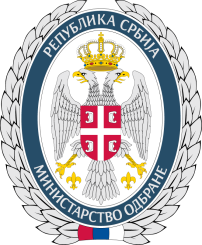 ОПШТИ ПОЗИВЗА УВОЂЕЊЕ У ВОЈНУ ЕВИДЕНЦИЈУНа основу члана 15. Закона о војној, радној и материјалној обавези („Сл. гласник РС“ број 88/09 и 95/10 и члана 4. став 3. Уредбе о начину и поступку извршавања војне, радне и материјалне обавезе „Сл. гласник РС“ број 100/11), позивамо сва лица мушког пола, рођена 1998. године и старијих годишта, која из одређених разлога нису уведена у војну евиденцију у календарској години у којој су навршили осамнаест година живота, да се јаве у ЦЕНТАР МИНИСТАРСТВА ОДБРАНЕ ЗА ЛОКАЛНУ САМОУПРАВУСАВСКИ ВЕНАЦУлица Кнеза Милоша број 69, други спрат, соба број 38ради увођења у војну евиденцију.Увођење у војну евиденцију вршиће се сваког радног дана, током 2016. године, од 09.00 до 14.00 часова.Регрут који се уводи у војну евиденцију треба да понесе личну карту. Уколико је не поседује, држављанство Републике Србије доказује изводом из матичне књиге рођених или уверењем о држављанству, а у иностранству – и важећом путном исправом.Регрути који бораве у иностранству дужни су да се, ради увођења у војну евиденцију, јаве надлежном дипломатско-конзуларном представништву Републике Србије.Општи позив производи исто правно дејство као и појединачни позив (члан 10. Закона о војној, радној и материјалној обавези).						ЦЕНТАР МИНИСТАРСТВА ОДБРАНЕ						САВСКИ ВЕНАЦ